           2018-2019 EĞİTİM ÖĞRETİM YILI SEVGİ DÜNYASI SINIFI EKİM AYLIK PLANIAYIN RENGİAYIN KONUSUAYIN KONUSUSAYILARAYIN TÜRK BÜYÜĞÜDEĞERLER EĞİTİMİSARI          HAYVANLAR          HAYVANLAR 2/3      PİRİ REİSNEZAKET KURALLARITEMİZLİK                           KAVRAMLARKAVRAMLARMÜZİK ETKİNLİĞİMÜZİK ETKİNLİĞİOYUN ETKİNLİĞİTÜRKÇE DİL ETKİNLİĞİ             AZ ÇOK          MUTLU-ÜZGÜN 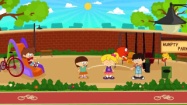              AZ ÇOK          MUTLU-ÜZGÜN SONBAHARSAR SAR MAKARAÖRÜMCEK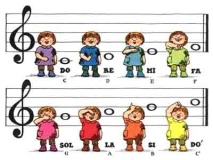 SONBAHARSAR SAR MAKARAÖRÜMCEKÖRÜMCEK AĞINDAN TOP KURTARMABASKET  OYUNUPARKUR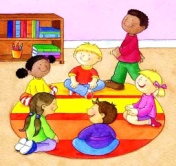 ALTIN SAÇLI KIZSİHİRLİ ŞAPPKARAPUNZEL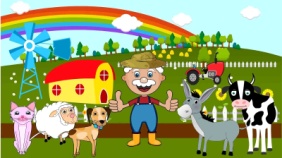 FEN VE DOĞA ETKİNLİĞİFEN VE DOĞA ETKİNLİĞİMONTESSORİ ETKİNLİĞİMONTESSORİ ETKİNLİĞİSANAT ETKİNLİĞİAKIL VE ZEKÂMİKROP DENEYİ LİMON KABUĞU ASİDİMİKROP DENEYİ LİMON KABUĞU ASİDİAYNISINI YAPEŞLEŞTİRMEÇİZGİDE KAL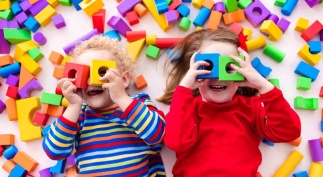 AYNISINI YAPEŞLEŞTİRMEÇİZGİDE KALKURBAĞA ETKİNLİĞİSONBAHAR ETKİNLİĞİ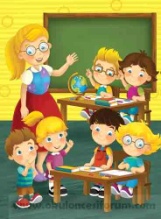 HAFIZA KARTI OYUNLARIZEKARE SMART            İNGİLİZCE            İNGİLİZCE OKUMA VE YAZMAYA HAZIRLIK OKUMA VE YAZMAYA HAZIRLIKMATEMATİK ETKİNLİĞİBELİRLİ GÜN VE HAFTALARFeelings(duygular) review Daily routine(rütin işler)Action verbs(hareket fiilleri)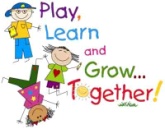 Feelings(duygular) review Daily routine(rütin işler)Action verbs(hareket fiilleri)ÇİZGİ ÇALIŞMASIEŞLEŞTİRME ÇALIŞMASI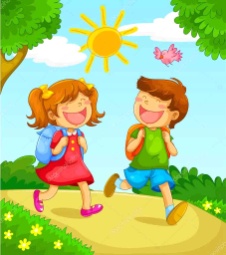 ÇİZGİ ÇALIŞMASIEŞLEŞTİRME ÇALIŞMASI1 İLE 5 ARASI RİTTMİK SAYMAYI ÖĞRENİYORUZ.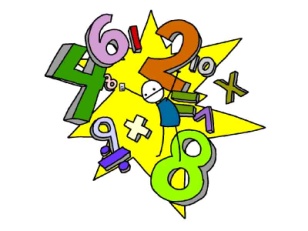 DÜNYA ÇOCUKLAR GÜNÜ(1 EKİM)HAYVANARI KORUMA GÜNÜ(4 EKİM)CUMHURİYET BAYRAMI(29 EKİM)DEĞERLİ VELİMİZ;CUMA GÜNLERİMİZ OYUNCAK GÜNÜDÜR.AYLIK PLANIMIZI DETAYLIOLARAK İLKİZLERSİTEMİZDEN TAKİP EDEBİLİRSİNİZ.CUMA GÜNÜ PAYLAŞIM GÜNÜMÜZDÜR..FOOD BASED(ÜZÜM) 11 EKİM PERŞEMBE  GÜNÜDÜR.18 EKİM PERŞEMBE GÜNÜ BABALU EĞLENCE PARKINA GEZİMİZ VARDIR.DEĞERLİ VELİMİZ;CUMA GÜNLERİMİZ OYUNCAK GÜNÜDÜR.AYLIK PLANIMIZI DETAYLIOLARAK İLKİZLERSİTEMİZDEN TAKİP EDEBİLİRSİNİZ.CUMA GÜNÜ PAYLAŞIM GÜNÜMÜZDÜR..FOOD BASED(ÜZÜM) 11 EKİM PERŞEMBE  GÜNÜDÜR.18 EKİM PERŞEMBE GÜNÜ BABALU EĞLENCE PARKINA GEZİMİZ VARDIR.DEĞERLİ VELİMİZ;CUMA GÜNLERİMİZ OYUNCAK GÜNÜDÜR.AYLIK PLANIMIZI DETAYLIOLARAK İLKİZLERSİTEMİZDEN TAKİP EDEBİLİRSİNİZ.CUMA GÜNÜ PAYLAŞIM GÜNÜMÜZDÜR..FOOD BASED(ÜZÜM) 11 EKİM PERŞEMBE  GÜNÜDÜR.18 EKİM PERŞEMBE GÜNÜ BABALU EĞLENCE PARKINA GEZİMİZ VARDIR.DEĞERLİ VELİMİZ;CUMA GÜNLERİMİZ OYUNCAK GÜNÜDÜR.AYLIK PLANIMIZI DETAYLIOLARAK İLKİZLERSİTEMİZDEN TAKİP EDEBİLİRSİNİZ.CUMA GÜNÜ PAYLAŞIM GÜNÜMÜZDÜR..FOOD BASED(ÜZÜM) 11 EKİM PERŞEMBE  GÜNÜDÜR.18 EKİM PERŞEMBE GÜNÜ BABALU EĞLENCE PARKINA GEZİMİZ VARDIR.DEĞERLİ VELİMİZ;CUMA GÜNLERİMİZ OYUNCAK GÜNÜDÜR.AYLIK PLANIMIZI DETAYLIOLARAK İLKİZLERSİTEMİZDEN TAKİP EDEBİLİRSİNİZ.CUMA GÜNÜ PAYLAŞIM GÜNÜMÜZDÜR..FOOD BASED(ÜZÜM) 11 EKİM PERŞEMBE  GÜNÜDÜR.18 EKİM PERŞEMBE GÜNÜ BABALU EĞLENCE PARKINA GEZİMİZ VARDIR.DEĞERLİ VELİMİZ;CUMA GÜNLERİMİZ OYUNCAK GÜNÜDÜR.AYLIK PLANIMIZI DETAYLIOLARAK İLKİZLERSİTEMİZDEN TAKİP EDEBİLİRSİNİZ.CUMA GÜNÜ PAYLAŞIM GÜNÜMÜZDÜR..FOOD BASED(ÜZÜM) 11 EKİM PERŞEMBE  GÜNÜDÜR.18 EKİM PERŞEMBE GÜNÜ BABALU EĞLENCE PARKINA GEZİMİZ VARDIR.